MOVE-IN CHECKLIST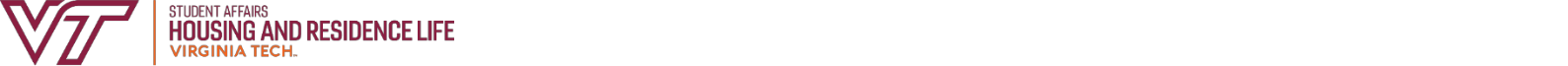 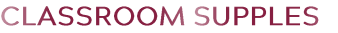 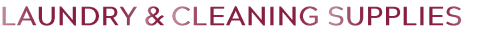 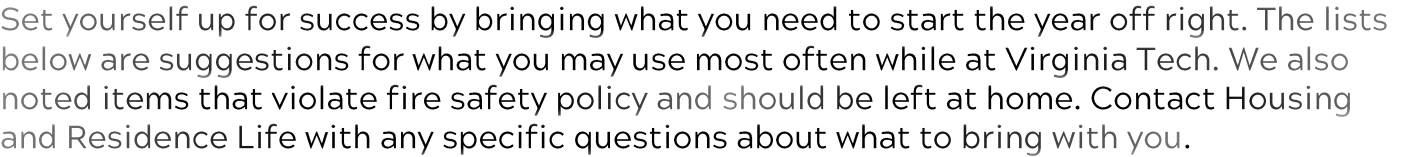 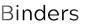 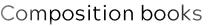 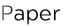 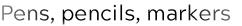 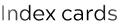 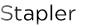 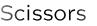 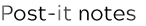 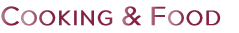 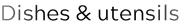 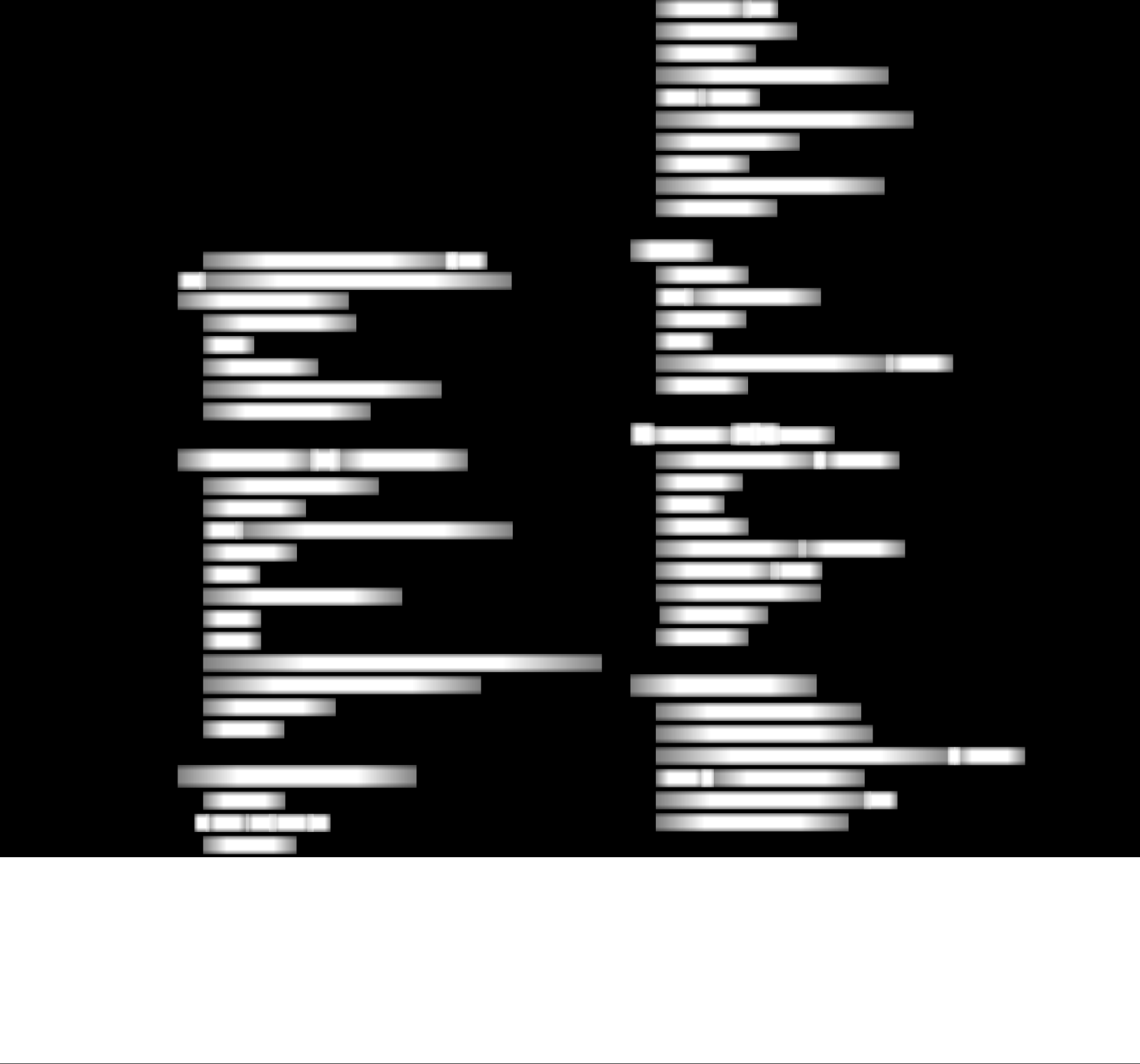 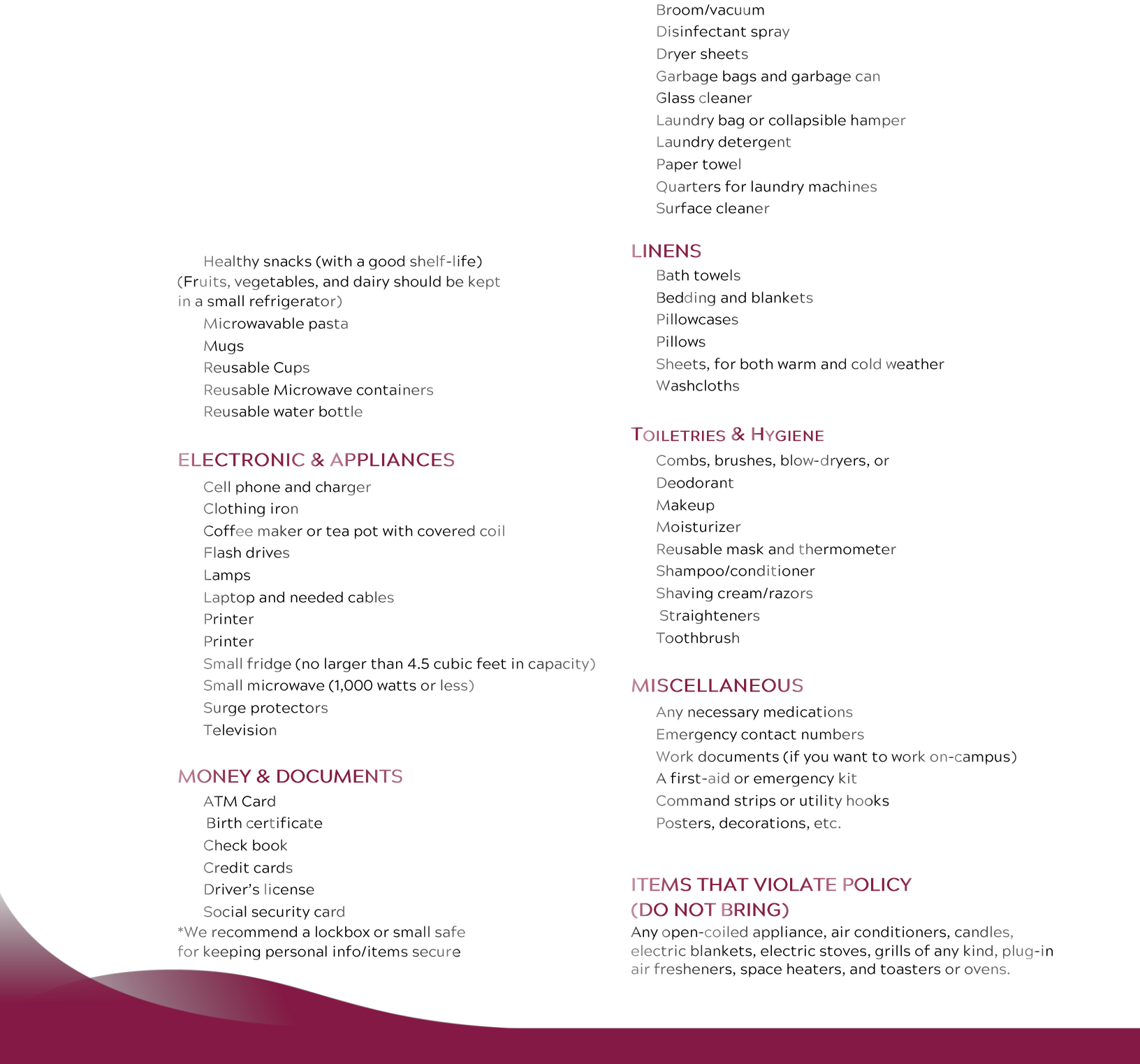 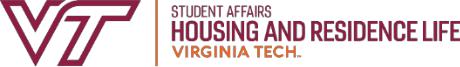 CHECKLIST FOR A SUSTAINABLE MOVE-IN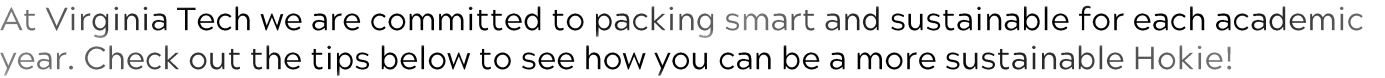  DITCH THE CARDBOARD & REUSE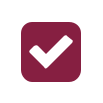 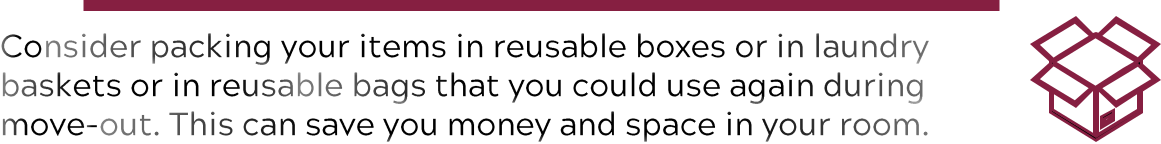  WAIT ON BIG PURCHASES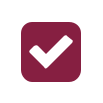 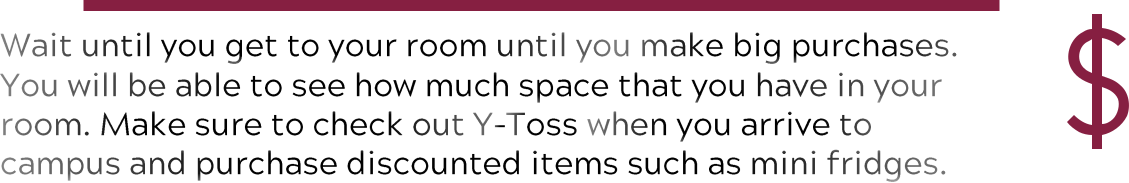  RECYCLABLE PACKAGING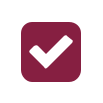 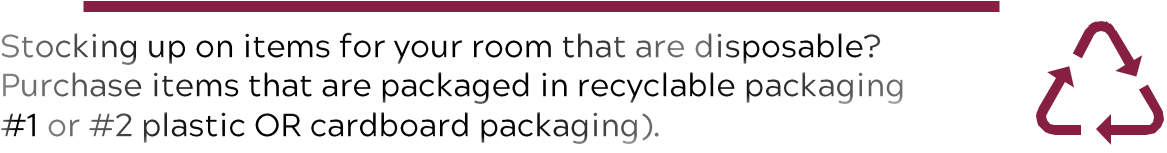  DRYING RACK FOR CLOTHING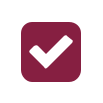 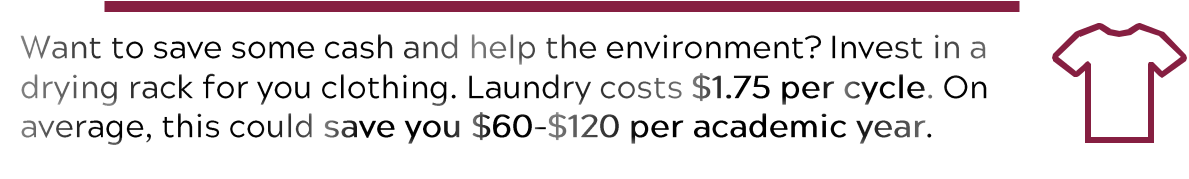  CFL OR LED BULBS FOR LAMPS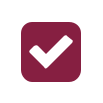 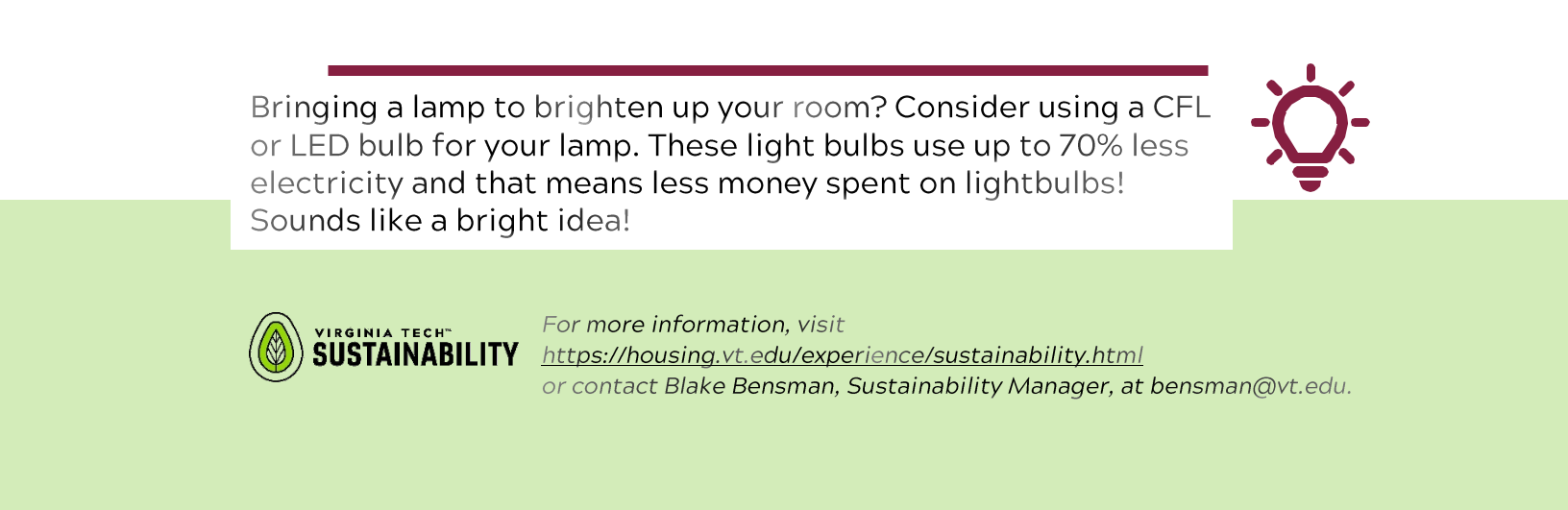 ☐☐☐☐☐☐☐☐☐☐☐☐☐☐☐☐☐☐☐☐☐☐☐☐☐☐☐☐☐☐☐☐☐☐☐☐☐☐☐☐☐☐☐☐☐☐☐☐☐☐☐☐☐☐☐☐☐☐☐☐☐☐☐☐☐